特優運動學生獎勵-心得科系：　體育系　　得獎人： 賴奕羽        生活照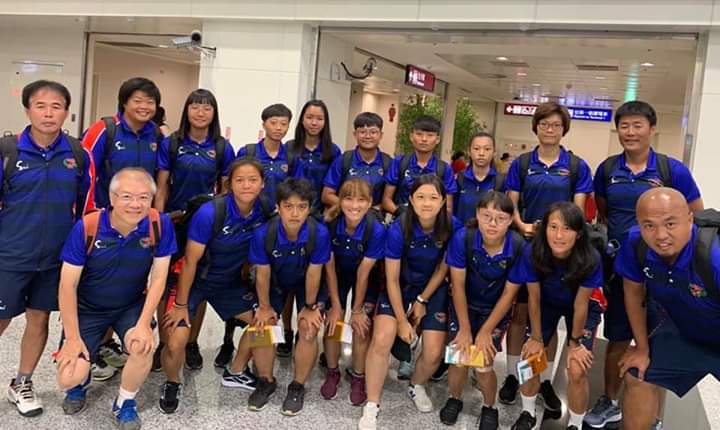 這是第二次申請特優運動學生獎勵獎學金，減輕了經濟負擔，也讓我更有動力，持續地接受國家隊的訓練，很感謝有這個獎學金。